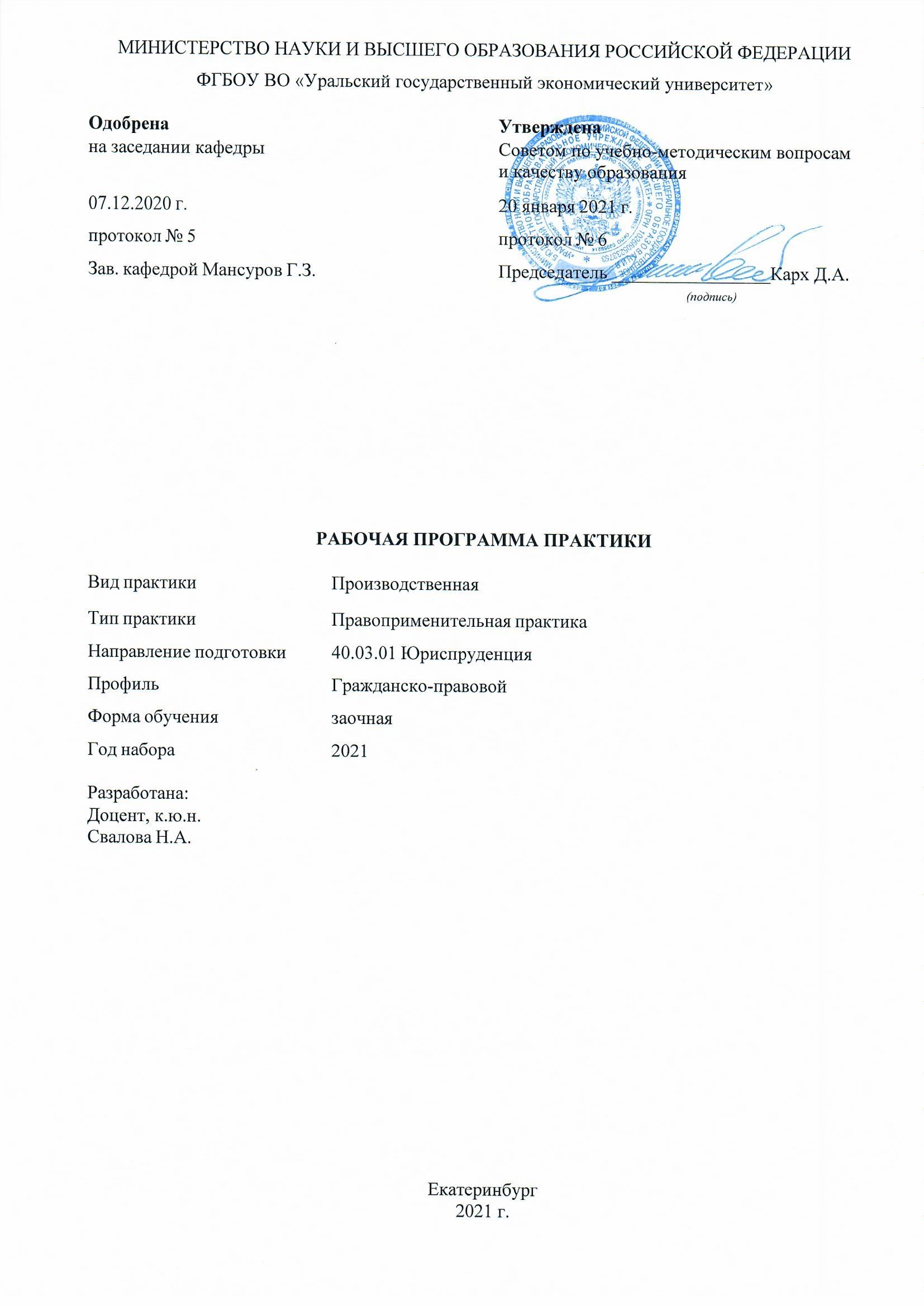 СОДЕРЖАНИЕСОДЕРЖАНИЕВВЕДЕНИЕ31. ЦЕЛЬ, ВИД,ТИП, СПОСОБ (ПРИ НАЛИЧИИ) И ФОРМЫ ПРОВЕДЕНИЯ ПРАКТИКИ31. ЦЕЛЬ, ВИД,ТИП, СПОСОБ (ПРИ НАЛИЧИИ) И ФОРМЫ ПРОВЕДЕНИЯ ПРАКТИКИ2. МЕСТО ПРАКТИКИ В СТРУКТУРЕ ОПОП33. ОБЪЕМ ПРАКТИКИ34. ПЛАНИРУЕМЫЕ РЕЗУЛЬТАТЫ ОСВОЕНИЯ ОПОП35. ТЕМАТИЧЕСКИЙ ПЛАН86. ФОРМЫ ТЕКУЩЕГО КОНТРОЛЯ И ПРОМЕЖУТОЧНОЙ АТТЕСТАЦИИШКАЛЫ ОЦЕНИВАНИЯ86. ФОРМЫ ТЕКУЩЕГО КОНТРОЛЯ И ПРОМЕЖУТОЧНОЙ АТТЕСТАЦИИШКАЛЫ ОЦЕНИВАНИЯ7.  СОДЕРЖАНИЕ ПРАКТИКИ128. ОСОБЕННОСТИ ОРГАНИЗАЦИИ ПРАКТИКИ ДЛЯ ЛИЦ С ОГРАНИЧЕННЫМИ ВОЗМОЖНОСТЯМИ ЗДОРОВЬЯ148. ОСОБЕННОСТИ ОРГАНИЗАЦИИ ПРАКТИКИ ДЛЯ ЛИЦ С ОГРАНИЧЕННЫМИ ВОЗМОЖНОСТЯМИ ЗДОРОВЬЯ9. ПЕРЕЧЕНЬ ОСНОВНОЙ И ДОПОЛНИТЕЛЬНОЙ УЧЕБНОЙ ЛИТЕРАТУРЫ, НЕОБХОДИМОЙ ДЛЯ ПРОХОЖДЕНИЯ ПРАКТИКИ149. ПЕРЕЧЕНЬ ОСНОВНОЙ И ДОПОЛНИТЕЛЬНОЙ УЧЕБНОЙ ЛИТЕРАТУРЫ, НЕОБХОДИМОЙ ДЛЯ ПРОХОЖДЕНИЯ ПРАКТИКИ10. ПЕРЕЧЕНЬ ИНФОРМАЦИОННЫХ ТЕХНОЛОГИЙ, ВКЛЮЧАЯ ПЕРЕЧЕНЬ ЛИЦЕНЗИОННОГО ПРОГРАММНОГО ОБЕСПЕЧЕНИЯ И ИНФОРМАЦИОННЫХ СПРАВОЧНЫХ СИСТЕМ,  ОНЛАЙН КУРСОВ, ИСПОЛЬЗУЕМЫХ ПРИ ПРОХОЖДЕНИИ ПРАКТИКИ1510. ПЕРЕЧЕНЬ ИНФОРМАЦИОННЫХ ТЕХНОЛОГИЙ, ВКЛЮЧАЯ ПЕРЕЧЕНЬ ЛИЦЕНЗИОННОГО ПРОГРАММНОГО ОБЕСПЕЧЕНИЯ И ИНФОРМАЦИОННЫХ СПРАВОЧНЫХ СИСТЕМ,  ОНЛАЙН КУРСОВ, ИСПОЛЬЗУЕМЫХ ПРИ ПРОХОЖДЕНИИ ПРАКТИКИ11. ОПИСАНИЕ МАТЕРИАЛЬНО-ТЕХНИЧЕСКОЙ БАЗЫ, НЕОБХОДИМОЙ ДЛЯ ПРОХОЖДЕНИЯ ПРАКТИКИ1511. ОПИСАНИЕ МАТЕРИАЛЬНО-ТЕХНИЧЕСКОЙ БАЗЫ, НЕОБХОДИМОЙ ДЛЯ ПРОХОЖДЕНИЯ ПРАКТИКИВВЕДЕНИЕ ВВЕДЕНИЕ ВВЕДЕНИЕ ВВЕДЕНИЕ ВВЕДЕНИЕ ВВЕДЕНИЕ ВВЕДЕНИЕ ВВЕДЕНИЕ ВВЕДЕНИЕ ВВЕДЕНИЕ ВВЕДЕНИЕ ВВЕДЕНИЕ ВВЕДЕНИЕ ВВЕДЕНИЕ ВВЕДЕНИЕ ВВЕДЕНИЕ ВВЕДЕНИЕ ВВЕДЕНИЕ ВВЕДЕНИЕ ВВЕДЕНИЕ ВВЕДЕНИЕ ВВЕДЕНИЕ ВВЕДЕНИЕ Программа практики является частью основной профессиональной образовательной программы высшего образования - программы бакалавриата, разработанной в соответствии с ФГОС ВОПрограмма практики является частью основной профессиональной образовательной программы высшего образования - программы бакалавриата, разработанной в соответствии с ФГОС ВОПрограмма практики является частью основной профессиональной образовательной программы высшего образования - программы бакалавриата, разработанной в соответствии с ФГОС ВОПрограмма практики является частью основной профессиональной образовательной программы высшего образования - программы бакалавриата, разработанной в соответствии с ФГОС ВОПрограмма практики является частью основной профессиональной образовательной программы высшего образования - программы бакалавриата, разработанной в соответствии с ФГОС ВОПрограмма практики является частью основной профессиональной образовательной программы высшего образования - программы бакалавриата, разработанной в соответствии с ФГОС ВОПрограмма практики является частью основной профессиональной образовательной программы высшего образования - программы бакалавриата, разработанной в соответствии с ФГОС ВОПрограмма практики является частью основной профессиональной образовательной программы высшего образования - программы бакалавриата, разработанной в соответствии с ФГОС ВОПрограмма практики является частью основной профессиональной образовательной программы высшего образования - программы бакалавриата, разработанной в соответствии с ФГОС ВОПрограмма практики является частью основной профессиональной образовательной программы высшего образования - программы бакалавриата, разработанной в соответствии с ФГОС ВОПрограмма практики является частью основной профессиональной образовательной программы высшего образования - программы бакалавриата, разработанной в соответствии с ФГОС ВОПрограмма практики является частью основной профессиональной образовательной программы высшего образования - программы бакалавриата, разработанной в соответствии с ФГОС ВОПрограмма практики является частью основной профессиональной образовательной программы высшего образования - программы бакалавриата, разработанной в соответствии с ФГОС ВОПрограмма практики является частью основной профессиональной образовательной программы высшего образования - программы бакалавриата, разработанной в соответствии с ФГОС ВОПрограмма практики является частью основной профессиональной образовательной программы высшего образования - программы бакалавриата, разработанной в соответствии с ФГОС ВОПрограмма практики является частью основной профессиональной образовательной программы высшего образования - программы бакалавриата, разработанной в соответствии с ФГОС ВОПрограмма практики является частью основной профессиональной образовательной программы высшего образования - программы бакалавриата, разработанной в соответствии с ФГОС ВОПрограмма практики является частью основной профессиональной образовательной программы высшего образования - программы бакалавриата, разработанной в соответствии с ФГОС ВОПрограмма практики является частью основной профессиональной образовательной программы высшего образования - программы бакалавриата, разработанной в соответствии с ФГОС ВОПрограмма практики является частью основной профессиональной образовательной программы высшего образования - программы бакалавриата, разработанной в соответствии с ФГОС ВОПрограмма практики является частью основной профессиональной образовательной программы высшего образования - программы бакалавриата, разработанной в соответствии с ФГОС ВОПрограмма практики является частью основной профессиональной образовательной программы высшего образования - программы бакалавриата, разработанной в соответствии с ФГОС ВОПрограмма практики является частью основной профессиональной образовательной программы высшего образования - программы бакалавриата, разработанной в соответствии с ФГОС ВОФГОС ВОФГОС ВОФГОС ВОФГОС ВОФГОС ВОФедеральный государственный образовательный стандарт высшего образования - бакалавриат по направлению подготовки 40.03.01 Юриспруденция (приказ Минобрнауки России от 13.08.2020 г. № 1011)Федеральный государственный образовательный стандарт высшего образования - бакалавриат по направлению подготовки 40.03.01 Юриспруденция (приказ Минобрнауки России от 13.08.2020 г. № 1011)Федеральный государственный образовательный стандарт высшего образования - бакалавриат по направлению подготовки 40.03.01 Юриспруденция (приказ Минобрнауки России от 13.08.2020 г. № 1011)Федеральный государственный образовательный стандарт высшего образования - бакалавриат по направлению подготовки 40.03.01 Юриспруденция (приказ Минобрнауки России от 13.08.2020 г. № 1011)Федеральный государственный образовательный стандарт высшего образования - бакалавриат по направлению подготовки 40.03.01 Юриспруденция (приказ Минобрнауки России от 13.08.2020 г. № 1011)Федеральный государственный образовательный стандарт высшего образования - бакалавриат по направлению подготовки 40.03.01 Юриспруденция (приказ Минобрнауки России от 13.08.2020 г. № 1011)Федеральный государственный образовательный стандарт высшего образования - бакалавриат по направлению подготовки 40.03.01 Юриспруденция (приказ Минобрнауки России от 13.08.2020 г. № 1011)Федеральный государственный образовательный стандарт высшего образования - бакалавриат по направлению подготовки 40.03.01 Юриспруденция (приказ Минобрнауки России от 13.08.2020 г. № 1011)Федеральный государственный образовательный стандарт высшего образования - бакалавриат по направлению подготовки 40.03.01 Юриспруденция (приказ Минобрнауки России от 13.08.2020 г. № 1011)Федеральный государственный образовательный стандарт высшего образования - бакалавриат по направлению подготовки 40.03.01 Юриспруденция (приказ Минобрнауки России от 13.08.2020 г. № 1011)Федеральный государственный образовательный стандарт высшего образования - бакалавриат по направлению подготовки 40.03.01 Юриспруденция (приказ Минобрнауки России от 13.08.2020 г. № 1011)Федеральный государственный образовательный стандарт высшего образования - бакалавриат по направлению подготовки 40.03.01 Юриспруденция (приказ Минобрнауки России от 13.08.2020 г. № 1011)Федеральный государственный образовательный стандарт высшего образования - бакалавриат по направлению подготовки 40.03.01 Юриспруденция (приказ Минобрнауки России от 13.08.2020 г. № 1011)Федеральный государственный образовательный стандарт высшего образования - бакалавриат по направлению подготовки 40.03.01 Юриспруденция (приказ Минобрнауки России от 13.08.2020 г. № 1011)Федеральный государственный образовательный стандарт высшего образования - бакалавриат по направлению подготовки 40.03.01 Юриспруденция (приказ Минобрнауки России от 13.08.2020 г. № 1011)Федеральный государственный образовательный стандарт высшего образования - бакалавриат по направлению подготовки 40.03.01 Юриспруденция (приказ Минобрнауки России от 13.08.2020 г. № 1011)1. ЦЕЛЬ, ВИД, ТИП, СПОСОБ И ФОРМЫ ПРОВЕДЕНИЯ ПРАКТИКИ 1. ЦЕЛЬ, ВИД, ТИП, СПОСОБ И ФОРМЫ ПРОВЕДЕНИЯ ПРАКТИКИ 1. ЦЕЛЬ, ВИД, ТИП, СПОСОБ И ФОРМЫ ПРОВЕДЕНИЯ ПРАКТИКИ 1. ЦЕЛЬ, ВИД, ТИП, СПОСОБ И ФОРМЫ ПРОВЕДЕНИЯ ПРАКТИКИ 1. ЦЕЛЬ, ВИД, ТИП, СПОСОБ И ФОРМЫ ПРОВЕДЕНИЯ ПРАКТИКИ 1. ЦЕЛЬ, ВИД, ТИП, СПОСОБ И ФОРМЫ ПРОВЕДЕНИЯ ПРАКТИКИ 1. ЦЕЛЬ, ВИД, ТИП, СПОСОБ И ФОРМЫ ПРОВЕДЕНИЯ ПРАКТИКИ 1. ЦЕЛЬ, ВИД, ТИП, СПОСОБ И ФОРМЫ ПРОВЕДЕНИЯ ПРАКТИКИ 1. ЦЕЛЬ, ВИД, ТИП, СПОСОБ И ФОРМЫ ПРОВЕДЕНИЯ ПРАКТИКИ 1. ЦЕЛЬ, ВИД, ТИП, СПОСОБ И ФОРМЫ ПРОВЕДЕНИЯ ПРАКТИКИ 1. ЦЕЛЬ, ВИД, ТИП, СПОСОБ И ФОРМЫ ПРОВЕДЕНИЯ ПРАКТИКИ 1. ЦЕЛЬ, ВИД, ТИП, СПОСОБ И ФОРМЫ ПРОВЕДЕНИЯ ПРАКТИКИ 1. ЦЕЛЬ, ВИД, ТИП, СПОСОБ И ФОРМЫ ПРОВЕДЕНИЯ ПРАКТИКИ 1. ЦЕЛЬ, ВИД, ТИП, СПОСОБ И ФОРМЫ ПРОВЕДЕНИЯ ПРАКТИКИ 1. ЦЕЛЬ, ВИД, ТИП, СПОСОБ И ФОРМЫ ПРОВЕДЕНИЯ ПРАКТИКИ 1. ЦЕЛЬ, ВИД, ТИП, СПОСОБ И ФОРМЫ ПРОВЕДЕНИЯ ПРАКТИКИ 1. ЦЕЛЬ, ВИД, ТИП, СПОСОБ И ФОРМЫ ПРОВЕДЕНИЯ ПРАКТИКИ 1. ЦЕЛЬ, ВИД, ТИП, СПОСОБ И ФОРМЫ ПРОВЕДЕНИЯ ПРАКТИКИ 1. ЦЕЛЬ, ВИД, ТИП, СПОСОБ И ФОРМЫ ПРОВЕДЕНИЯ ПРАКТИКИ 1. ЦЕЛЬ, ВИД, ТИП, СПОСОБ И ФОРМЫ ПРОВЕДЕНИЯ ПРАКТИКИ 1. ЦЕЛЬ, ВИД, ТИП, СПОСОБ И ФОРМЫ ПРОВЕДЕНИЯ ПРАКТИКИ 1. ЦЕЛЬ, ВИД, ТИП, СПОСОБ И ФОРМЫ ПРОВЕДЕНИЯ ПРАКТИКИ 1. ЦЕЛЬ, ВИД, ТИП, СПОСОБ И ФОРМЫ ПРОВЕДЕНИЯ ПРАКТИКИ Целью является формирования компетенций в соответствии с видами профессиональной деятельности, на которые ориентирована программа, для готовности к решениям профессиональных задач.Целью является формирования компетенций в соответствии с видами профессиональной деятельности, на которые ориентирована программа, для готовности к решениям профессиональных задач.Целью является формирования компетенций в соответствии с видами профессиональной деятельности, на которые ориентирована программа, для готовности к решениям профессиональных задач.Целью является формирования компетенций в соответствии с видами профессиональной деятельности, на которые ориентирована программа, для готовности к решениям профессиональных задач.Целью является формирования компетенций в соответствии с видами профессиональной деятельности, на которые ориентирована программа, для готовности к решениям профессиональных задач.Целью является формирования компетенций в соответствии с видами профессиональной деятельности, на которые ориентирована программа, для готовности к решениям профессиональных задач.Целью является формирования компетенций в соответствии с видами профессиональной деятельности, на которые ориентирована программа, для готовности к решениям профессиональных задач.Целью является формирования компетенций в соответствии с видами профессиональной деятельности, на которые ориентирована программа, для готовности к решениям профессиональных задач.Целью является формирования компетенций в соответствии с видами профессиональной деятельности, на которые ориентирована программа, для готовности к решениям профессиональных задач.Целью является формирования компетенций в соответствии с видами профессиональной деятельности, на которые ориентирована программа, для готовности к решениям профессиональных задач.Целью является формирования компетенций в соответствии с видами профессиональной деятельности, на которые ориентирована программа, для готовности к решениям профессиональных задач.Целью является формирования компетенций в соответствии с видами профессиональной деятельности, на которые ориентирована программа, для готовности к решениям профессиональных задач.Целью является формирования компетенций в соответствии с видами профессиональной деятельности, на которые ориентирована программа, для готовности к решениям профессиональных задач.Целью является формирования компетенций в соответствии с видами профессиональной деятельности, на которые ориентирована программа, для готовности к решениям профессиональных задач.Целью является формирования компетенций в соответствии с видами профессиональной деятельности, на которые ориентирована программа, для готовности к решениям профессиональных задач.Целью является формирования компетенций в соответствии с видами профессиональной деятельности, на которые ориентирована программа, для готовности к решениям профессиональных задач.Целью является формирования компетенций в соответствии с видами профессиональной деятельности, на которые ориентирована программа, для готовности к решениям профессиональных задач.Целью является формирования компетенций в соответствии с видами профессиональной деятельности, на которые ориентирована программа, для готовности к решениям профессиональных задач.Целью является формирования компетенций в соответствии с видами профессиональной деятельности, на которые ориентирована программа, для готовности к решениям профессиональных задач.Целью является формирования компетенций в соответствии с видами профессиональной деятельности, на которые ориентирована программа, для готовности к решениям профессиональных задач.Целью является формирования компетенций в соответствии с видами профессиональной деятельности, на которые ориентирована программа, для готовности к решениям профессиональных задач.Целью является формирования компетенций в соответствии с видами профессиональной деятельности, на которые ориентирована программа, для готовности к решениям профессиональных задач.Целью является формирования компетенций в соответствии с видами профессиональной деятельности, на которые ориентирована программа, для готовности к решениям профессиональных задач.Вид практики: Вид практики: Вид практики: Вид практики: Вид практики: Производственная Производственная Производственная Производственная Производственная Производственная Производственная Производственная Производственная Производственная Производственная Тип практики: Тип практики: Тип практики: Тип практики: Тип практики: Правоприменительная практика Правоприменительная практика Правоприменительная практика Правоприменительная практика Правоприменительная практика Правоприменительная практика Правоприменительная практика Правоприменительная практика Правоприменительная практика Правоприменительная практика Правоприменительная практика Способы проведения практики: Способы проведения практики: Способы проведения практики: Способы проведения практики: Способы проведения практики: Способы проведения практики: Способы проведения практики: Способы проведения практики: Способы проведения практики: Способы проведения практики: Способы проведения практики: Способы проведения практики: Способы проведения практики: стационарная стационарная стационарная стационарная стационарная стационарная стационарная Формы проведения практики: Формы проведения практики: Формы проведения практики: Формы проведения практики: Формы проведения практики: Формы проведения практики: Формы проведения практики: Формы проведения практики: Формы проведения практики: Формы проведения практики: дискретно - по видам практик дискретно - по видам практик дискретно - по видам практик дискретно - по видам практик дискретно - по видам практик дискретно - по видам практик дискретно - по видам практик дискретно - по видам практик дискретно - по видам практик дискретно - по видам практик дискретно - по видам практик дискретно - по видам практик дискретно - по видам практик дискретно - по видам практик дискретно - по видам практик Практика может быть проведена с использованием дистанционных  образовательных технологий и электронного обучения.Практика может быть проведена с использованием дистанционных  образовательных технологий и электронного обучения.Практика может быть проведена с использованием дистанционных  образовательных технологий и электронного обучения.Практика может быть проведена с использованием дистанционных  образовательных технологий и электронного обучения.Практика может быть проведена с использованием дистанционных  образовательных технологий и электронного обучения.Практика может быть проведена с использованием дистанционных  образовательных технологий и электронного обучения.Практика может быть проведена с использованием дистанционных  образовательных технологий и электронного обучения.Практика может быть проведена с использованием дистанционных  образовательных технологий и электронного обучения.Практика может быть проведена с использованием дистанционных  образовательных технологий и электронного обучения.Практика может быть проведена с использованием дистанционных  образовательных технологий и электронного обучения.Практика может быть проведена с использованием дистанционных  образовательных технологий и электронного обучения.Практика может быть проведена с использованием дистанционных  образовательных технологий и электронного обучения.Практика может быть проведена с использованием дистанционных  образовательных технологий и электронного обучения.Практика может быть проведена с использованием дистанционных  образовательных технологий и электронного обучения.Практика может быть проведена с использованием дистанционных  образовательных технологий и электронного обучения.Практика может быть проведена с использованием дистанционных  образовательных технологий и электронного обучения.Практика может быть проведена с использованием дистанционных  образовательных технологий и электронного обучения.Практика может быть проведена с использованием дистанционных  образовательных технологий и электронного обучения.Практика может быть проведена с использованием дистанционных  образовательных технологий и электронного обучения.Практика может быть проведена с использованием дистанционных  образовательных технологий и электронного обучения.Практика может быть проведена с использованием дистанционных  образовательных технологий и электронного обучения.Практика может быть проведена с использованием дистанционных  образовательных технологий и электронного обучения.Практика может быть проведена с использованием дистанционных  образовательных технологий и электронного обучения.2. МЕСТО ПРАКТИКИ В СТРУКТУРЕ ОПОП 2. МЕСТО ПРАКТИКИ В СТРУКТУРЕ ОПОП 2. МЕСТО ПРАКТИКИ В СТРУКТУРЕ ОПОП 2. МЕСТО ПРАКТИКИ В СТРУКТУРЕ ОПОП 2. МЕСТО ПРАКТИКИ В СТРУКТУРЕ ОПОП 2. МЕСТО ПРАКТИКИ В СТРУКТУРЕ ОПОП 2. МЕСТО ПРАКТИКИ В СТРУКТУРЕ ОПОП 2. МЕСТО ПРАКТИКИ В СТРУКТУРЕ ОПОП 2. МЕСТО ПРАКТИКИ В СТРУКТУРЕ ОПОП 2. МЕСТО ПРАКТИКИ В СТРУКТУРЕ ОПОП 2. МЕСТО ПРАКТИКИ В СТРУКТУРЕ ОПОП 2. МЕСТО ПРАКТИКИ В СТРУКТУРЕ ОПОП 2. МЕСТО ПРАКТИКИ В СТРУКТУРЕ ОПОП 2. МЕСТО ПРАКТИКИ В СТРУКТУРЕ ОПОП 2. МЕСТО ПРАКТИКИ В СТРУКТУРЕ ОПОП 2. МЕСТО ПРАКТИКИ В СТРУКТУРЕ ОПОП 2. МЕСТО ПРАКТИКИ В СТРУКТУРЕ ОПОП 2. МЕСТО ПРАКТИКИ В СТРУКТУРЕ ОПОП 2. МЕСТО ПРАКТИКИ В СТРУКТУРЕ ОПОП 2. МЕСТО ПРАКТИКИ В СТРУКТУРЕ ОПОП 2. МЕСТО ПРАКТИКИ В СТРУКТУРЕ ОПОП 2. МЕСТО ПРАКТИКИ В СТРУКТУРЕ ОПОП 2. МЕСТО ПРАКТИКИ В СТРУКТУРЕ ОПОП Практика в полном объеме относится к вариативной части учебного плана.Практика в полном объеме относится к вариативной части учебного плана.Практика в полном объеме относится к вариативной части учебного плана.Практика в полном объеме относится к вариативной части учебного плана.Практика в полном объеме относится к вариативной части учебного плана.Практика в полном объеме относится к вариативной части учебного плана.Практика в полном объеме относится к вариативной части учебного плана.Практика в полном объеме относится к вариативной части учебного плана.Практика в полном объеме относится к вариативной части учебного плана.Практика в полном объеме относится к вариативной части учебного плана.Практика в полном объеме относится к вариативной части учебного плана.Практика в полном объеме относится к вариативной части учебного плана.Практика в полном объеме относится к вариативной части учебного плана.Практика в полном объеме относится к вариативной части учебного плана.Практика в полном объеме относится к вариативной части учебного плана.Практика в полном объеме относится к вариативной части учебного плана.Практика в полном объеме относится к вариативной части учебного плана.Практика в полном объеме относится к вариативной части учебного плана.Практика в полном объеме относится к вариативной части учебного плана.Практика в полном объеме относится к вариативной части учебного плана.Практика в полном объеме относится к вариативной части учебного плана.Практика в полном объеме относится к вариативной части учебного плана.Практика в полном объеме относится к вариативной части учебного плана.3. ОБЪЕМ ПРАКТИКИ3. ОБЪЕМ ПРАКТИКИ3. ОБЪЕМ ПРАКТИКИ3. ОБЪЕМ ПРАКТИКИ3. ОБЪЕМ ПРАКТИКИ3. ОБЪЕМ ПРАКТИКИ3. ОБЪЕМ ПРАКТИКИ3. ОБЪЕМ ПРАКТИКИ3. ОБЪЕМ ПРАКТИКИ3. ОБЪЕМ ПРАКТИКИ3. ОБЪЕМ ПРАКТИКИ3. ОБЪЕМ ПРАКТИКИ3. ОБЪЕМ ПРАКТИКИ3. ОБЪЕМ ПРАКТИКИ3. ОБЪЕМ ПРАКТИКИ3. ОБЪЕМ ПРАКТИКИ3. ОБЪЕМ ПРАКТИКИ3. ОБЪЕМ ПРАКТИКИ3. ОБЪЕМ ПРАКТИКИ3. ОБЪЕМ ПРАКТИКИ3. ОБЪЕМ ПРАКТИКИ3. ОБЪЕМ ПРАКТИКИ3. ОБЪЕМ ПРАКТИКИПромежуточный контрольПромежуточный контрольПромежуточный контрольПромежуточный контрольПромежуточный контрольПромежуточный контрольПромежуточный контрольЧасовЧасовЧасовЧасовЧасовЧасовЧасовЧасовЧасовЧасовЧасовЗ.е.Промежуточный контрольПромежуточный контрольПромежуточный контрольПромежуточный контрольПромежуточный контрольПромежуточный контрольПромежуточный контрольВсего за семестрВсего за семестрВсего за семестрВсего за семестрВсего за семестрКонтактная работа .(по уч.зан.)Контактная работа .(по уч.зан.)Контактная работа .(по уч.зан.)Контактная работа .(по уч.зан.)Контактная работа .(по уч.зан.)Самостоятель ная работав том числе подготовка контрольных и курсовыхЗ.е.Промежуточный контрольПромежуточный контрольПромежуточный контрольПромежуточный контрольПромежуточный контрольПромежуточный контрольПромежуточный контрольВсего за семестрВсего за семестрВсего за семестрВсего за семестрВсего за семестрВсегоЛекцииЛекцииЛекцииЛекцииСамостоятель ная работав том числе подготовка контрольных и курсовыхЗ.е.Семестр 8Семестр 8Семестр 8Семестр 8Семестр 8Семестр 8Семестр 8Семестр 8Семестр 8Семестр 8Семестр 8Семестр 8Семестр 8Семестр 8Семестр 8Семестр 8Семестр 8Семестр 8Семестр 8Зачет с оценкойЗачет с оценкойЗачет с оценкойЗачет с оценкойЗачет с оценкойЗачет с оценкойЗачет с оценкой108108108108108222221023Семестр 9Семестр 9Семестр 9Семестр 9Семестр 9Семестр 9Семестр 9Семестр 9Семестр 9Семестр 9Семестр 9Семестр 9Семестр 9Семестр 9Семестр 9Семестр 9Семестр 9Семестр 9Семестр 9Зачет с оценкойЗачет с оценкойЗачет с оценкойЗачет с оценкойЗачет с оценкойЗачет с оценкойЗачет с оценкой2162162162162162222221063243243243243244444431294.ПЛАНИРУЕМЫЕ РЕЗУЛЬТАТЫ ОСВОЕНИЯ ОПОП 4.ПЛАНИРУЕМЫЕ РЕЗУЛЬТАТЫ ОСВОЕНИЯ ОПОП 4.ПЛАНИРУЕМЫЕ РЕЗУЛЬТАТЫ ОСВОЕНИЯ ОПОП 4.ПЛАНИРУЕМЫЕ РЕЗУЛЬТАТЫ ОСВОЕНИЯ ОПОП 4.ПЛАНИРУЕМЫЕ РЕЗУЛЬТАТЫ ОСВОЕНИЯ ОПОП 4.ПЛАНИРУЕМЫЕ РЕЗУЛЬТАТЫ ОСВОЕНИЯ ОПОП 4.ПЛАНИРУЕМЫЕ РЕЗУЛЬТАТЫ ОСВОЕНИЯ ОПОП 4.ПЛАНИРУЕМЫЕ РЕЗУЛЬТАТЫ ОСВОЕНИЯ ОПОП 4.ПЛАНИРУЕМЫЕ РЕЗУЛЬТАТЫ ОСВОЕНИЯ ОПОП 4.ПЛАНИРУЕМЫЕ РЕЗУЛЬТАТЫ ОСВОЕНИЯ ОПОП 4.ПЛАНИРУЕМЫЕ РЕЗУЛЬТАТЫ ОСВОЕНИЯ ОПОП 4.ПЛАНИРУЕМЫЕ РЕЗУЛЬТАТЫ ОСВОЕНИЯ ОПОП 4.ПЛАНИРУЕМЫЕ РЕЗУЛЬТАТЫ ОСВОЕНИЯ ОПОП 4.ПЛАНИРУЕМЫЕ РЕЗУЛЬТАТЫ ОСВОЕНИЯ ОПОП 4.ПЛАНИРУЕМЫЕ РЕЗУЛЬТАТЫ ОСВОЕНИЯ ОПОП 4.ПЛАНИРУЕМЫЕ РЕЗУЛЬТАТЫ ОСВОЕНИЯ ОПОП 4.ПЛАНИРУЕМЫЕ РЕЗУЛЬТАТЫ ОСВОЕНИЯ ОПОП 4.ПЛАНИРУЕМЫЕ РЕЗУЛЬТАТЫ ОСВОЕНИЯ ОПОП 4.ПЛАНИРУЕМЫЕ РЕЗУЛЬТАТЫ ОСВОЕНИЯ ОПОП 4.ПЛАНИРУЕМЫЕ РЕЗУЛЬТАТЫ ОСВОЕНИЯ ОПОП 4.ПЛАНИРУЕМЫЕ РЕЗУЛЬТАТЫ ОСВОЕНИЯ ОПОП 4.ПЛАНИРУЕМЫЕ РЕЗУЛЬТАТЫ ОСВОЕНИЯ ОПОП 4.ПЛАНИРУЕМЫЕ РЕЗУЛЬТАТЫ ОСВОЕНИЯ ОПОП В результате прохождения практики у обучающегося  должны быть сформированы компетенции, установленные в соответствии ФГОС ВО.В результате прохождения практики у обучающегося  должны быть сформированы компетенции, установленные в соответствии ФГОС ВО.В результате прохождения практики у обучающегося  должны быть сформированы компетенции, установленные в соответствии ФГОС ВО.В результате прохождения практики у обучающегося  должны быть сформированы компетенции, установленные в соответствии ФГОС ВО.В результате прохождения практики у обучающегося  должны быть сформированы компетенции, установленные в соответствии ФГОС ВО.В результате прохождения практики у обучающегося  должны быть сформированы компетенции, установленные в соответствии ФГОС ВО.В результате прохождения практики у обучающегося  должны быть сформированы компетенции, установленные в соответствии ФГОС ВО.В результате прохождения практики у обучающегося  должны быть сформированы компетенции, установленные в соответствии ФГОС ВО.В результате прохождения практики у обучающегося  должны быть сформированы компетенции, установленные в соответствии ФГОС ВО.В результате прохождения практики у обучающегося  должны быть сформированы компетенции, установленные в соответствии ФГОС ВО.В результате прохождения практики у обучающегося  должны быть сформированы компетенции, установленные в соответствии ФГОС ВО.В результате прохождения практики у обучающегося  должны быть сформированы компетенции, установленные в соответствии ФГОС ВО.В результате прохождения практики у обучающегося  должны быть сформированы компетенции, установленные в соответствии ФГОС ВО.В результате прохождения практики у обучающегося  должны быть сформированы компетенции, установленные в соответствии ФГОС ВО.В результате прохождения практики у обучающегося  должны быть сформированы компетенции, установленные в соответствии ФГОС ВО.В результате прохождения практики у обучающегося  должны быть сформированы компетенции, установленные в соответствии ФГОС ВО.В результате прохождения практики у обучающегося  должны быть сформированы компетенции, установленные в соответствии ФГОС ВО.В результате прохождения практики у обучающегося  должны быть сформированы компетенции, установленные в соответствии ФГОС ВО.В результате прохождения практики у обучающегося  должны быть сформированы компетенции, установленные в соответствии ФГОС ВО.В результате прохождения практики у обучающегося  должны быть сформированы компетенции, установленные в соответствии ФГОС ВО.В результате прохождения практики у обучающегося  должны быть сформированы компетенции, установленные в соответствии ФГОС ВО.В результате прохождения практики у обучающегося  должны быть сформированы компетенции, установленные в соответствии ФГОС ВО.В результате прохождения практики у обучающегося  должны быть сформированы компетенции, установленные в соответствии ФГОС ВО.Профессиональные компетенции (ПК)Профессиональные компетенции (ПК)Профессиональные компетенции (ПК)Профессиональные компетенции (ПК)Профессиональные компетенции (ПК)Профессиональные компетенции (ПК)Профессиональные компетенции (ПК)Профессиональные компетенции (ПК)Профессиональные компетенции (ПК)Профессиональные компетенции (ПК)Профессиональные компетенции (ПК)Профессиональные компетенции (ПК)Профессиональные компетенции (ПК)Профессиональные компетенции (ПК)Профессиональные компетенции (ПК)Профессиональные компетенции (ПК)Профессиональные компетенции (ПК)Профессиональные компетенции (ПК)Профессиональные компетенции (ПК)Профессиональные компетенции (ПК)Профессиональные компетенции (ПК)Профессиональные компетенции (ПК)Профессиональные компетенции (ПК)Шифр и наименование компетенцииШифр и наименование компетенцииШифр и наименование компетенцииШифр и наименование компетенцииШифр и наименование компетенцииШифр и наименование компетенцииШифр и наименование компетенцииШифр и наименование компетенцииШифр и наименование компетенцииШифр и наименование компетенцииШифр и наименование компетенцииИндикаторы достижения компетенцийИндикаторы достижения компетенцийИндикаторы достижения компетенцийИндикаторы достижения компетенцийИндикаторы достижения компетенцийИндикаторы достижения компетенцийИндикаторы достижения компетенцийИндикаторы достижения компетенцийИндикаторы достижения компетенцийИндикаторы достижения компетенцийИндикаторы достижения компетенцийИндикаторы достижения компетенцийнормотворческийнормотворческийнормотворческийнормотворческийнормотворческийнормотворческийнормотворческийнормотворческийнормотворческийнормотворческийнормотворческийнормотворческийнормотворческийнормотворческийнормотворческийнормотворческийнормотворческийнормотворческийнормотворческийнормотворческийнормотворческийнормотворческийнормотворческийПК-1 Способность анализировать законодательство Российской ФедерацииИД-1.ПК-1 Знать: нормативные акты, регламентирующие хозяйствующую и иную приносящую доход деятельность организации; нормативные правовые документы, методические и нормативные материалы по правовой деятельности  организации; гражданское, уголовное , семейное трудовое, финансовое, земельное, экологическое, административное; налоговое, жилищное, цифровое законодательство; знать порядок разрешения коллизий: 1) нормативно-правовых актов и договорных условий; 2) международно-правовых актов и внутригосударственных актов; 3) иностранных нормативных актов, актов lex mercatoria и внутригосударственных актов. Понимать условия исполнения на территории РФ актов международных юрисдикционных органов (Европейский суд по правам человека  и др.) в сфере гражданско-правовых отношений. Учитывать нормативный характер актов Верховного Суда РФ. Пределы и основания применения обычаев, обыкновений и иных стихийно сложившихся регуляторов, а также актов СССР и РСФСР. Понимать роль рецепции римского (пандектного) права в современной законотворческой деятельности и, соответственно, при толковании норм гражданского законодательства. Corpus iuris civilis. Формы деятельности римских юристов (respondere, cavere, agree, scribere). Понимать правовые последствия цифровой реформы. Цифровая платформа (блокчейн). Смарт-контракты. Умный город (регион). Робоправо.ПК-1 Способность анализировать законодательство Российской ФедерацииИД-2.ПК-1 Уметь: свободно ориентироваться в анализировать и обобщать результаты рассмотрения претензий, судебных и арбитражных дел. Использовать ИПБ Гарант и Консультант-плюс и работать с сайтами юрисдикционных органов и иными информационными ресурсами, в том числе с использованием цифровых технологий.ПК-1 Способность анализировать законодательство Российской ФедерацииИД-3.ПК-1 Иметь практический опыт: владения навыками применения правовых терминов; анализа и применения норм законодательства РФ, навыками работы с законами и другими нормативными правовыми актами.ПК-2 Способность разрабатывать проекты корпоративных нормативных правовых актов, осуществлять правовое консультирование в разработке документов правового характера при заключении гражданско- правовых договоров, контрактов и соглашений, а также консультировать работников по организационно-правовым и другим юридическим вопросамИД-1.ПК-2 Знать: Законодательство в сфере ведения учета и составления отчетности о хозяйственно-финансовой деятельности организаций; порядок заключения и исполнения гражданско-правовых договоров, трудовых договоров, проведении их правовой экспертизы. Специфика корпоративных правоотношений.ПК-2 Способность разрабатывать проекты корпоративных нормативных правовых актов, осуществлять правовое консультирование в разработке документов правового характера при заключении гражданско- правовых договоров, контрактов и соглашений, а также консультировать работников по организационно-правовым и другим юридическим вопросамИД-2.ПК-2 Уметь: разрабатывать проекты корпоративных актов, осуществлять методическое руководство правовой работой в организации, оказывать правовую помощь структурным подразделениям и общественным организациям в подготовке и оформлении различного рода правовых документов, участвовать в подготовке обоснованных ответов при отклонении претензий, а также осуществлять правовое консультирование работников организаций по вопросам разработки документов правового характера, готовить заключения, оказывать содействие в оформлении документов имущественно-правового характера.ПК-2 Способность разрабатывать проекты корпоративных нормативных правовых актов, осуществлять правовое консультирование в разработке документов правового характера при заключении гражданско- правовых договоров, контрактов и соглашений, а также консультировать работников по организационно-правовым и другим юридическим вопросамИД-3.ПК-2 Иметь практический опыт: разработки проектов корпоративных актов, а также осуществления правового консультирования работников организации.правоприменительныйправоприменительныйПК-3 Способность осуществлять деятельность по юридическому обслуживанию контроля соответствия деятельности организации требованиям законодательства Российской ФедерацииИД-1.ПК-3 Знать: процедуру рассмотрения претензий, судебных и арбитражных (третейских) дел, практики заключения и исполнения гражданско-правовых договоров с целью разработки предложений об устранении выявленных недостатков и улучшения хозяйственно- финансовой деятельности организации.ПК-3 Способность осуществлять деятельность по юридическому обслуживанию контроля соответствия деятельности организации требованиям законодательства Российской ФедерацииИД-2.ПК-3 Уметь: осуществлять мероприятия по укреплению договорной, финансовой и трудовой дисциплины, обеспечению сохранности имущества организации.ПК-3 Способность осуществлять деятельность по юридическому обслуживанию контроля соответствия деятельности организации требованиям законодательства Российской ФедерацииИД-3.ПК-3 Иметь практический опыт: систематизации, учета и ведения правовой документации с использованием современных информационных технологий; основы экономики, организации труда, производства и управления; средства вычислительной техники, коммуникаций и связи; правила и нормы охраны труда.ПК-4 Способность взаимодействия с подразделениями организации по юридическим вопросамИД-1.ПК-4 Знать: порядок осуществления методического руководства правовой работой в организации, процедуру оказания правовой помощи структурным подразделениям и общественным организациям в подготовке и оформлении различного рода правовых документов, подготовке обоснованных ответов при отклонении претензий.ПК-4 Способность взаимодействия с подразделениями организации по юридическим вопросамИД-2.ПК-4 Уметь: готовить совместно с другими подразделениями организации материалы о хищениях, растратах, недостачах, выпуске недоброкачественной, нестандартной и некомплектной продукции, нарушении законодательства и об иных правонарушениях для передачи их в арбитражный суд, следственные и судебные органы, осуществляет учет и хранение находящихся в производстве и законченных исполнением судебных и арбитражных дел. Информировать работников организации о действующем законодательстве и изменениях в нем, ознакомление должностных лиц организации с нормативными правовыми актами, относящимися к их деятельности.ПК-4 Способность взаимодействия с подразделениями организации по юридическим вопросамИД-3.ПК-4 Иметь практический опыт: осуществления контроля своевременного представления структурными подразделениями справок, расчетов, объяснений и других материалов для подготовки ответов на претензии.ПК-5 Способность укрепления договорной, финансовой, трудовой дисциплины, обеспечения сохранности имущества организацииИД-1.ПК-5 Знать: законодательные акты, регламентирующие производственно-хозяйственную и финансовую деятельность организации.ПК-5 Способность укрепления договорной, финансовой, трудовой дисциплины, обеспечения сохранности имущества организацииИД-2.ПК-5 Уметь:  заключать гражданско-правовые договоры, коллективные договоры, отраслевые тарифные соглашения и иные правовые документы, а также рассматривать вопросы о дебиторской и кредиторской задолженности. Оформлять материалы о привлечении работников к дисциплинарной и материальной ответственности. Представлять интересы предприятия в суде, арбитражном суде, а также в государственных и общественных организациях при рассмотрении правовых вопросов, осуществлять ведение судебных и арбитражных дел.ПК-5 Способность укрепления договорной, финансовой, трудовой дисциплины, обеспечения сохранности имущества организацииИД-3.ПК-5 Иметь практический опыт: рассмотрения претензий, судебных и арбитражных дел, практики заключения и исполнения гражданско-правовых договоров с целью разработки предложений об устранении выявленных недостатков и улучшении хозяйственно- финансовой деятельности организации.ПК-6 Способен юридически правильно квалифицировать факты и обстоятельстваИД-1.ПК-6 Знать: сущность и содержание основных понятий, категорий, институтов различных отраслей права, действующее законодательство РФ; основные положения (понятие, виды и способы) квалификации юридических фактов и обстоятельств, этапы юридической квалификации.ПК-6 Способен юридически правильно квалифицировать факты и обстоятельстваИД-2.ПК-6 Уметь: правильно давать юридическую оценку фактам и обстоятельствам, обоснованно применять правовую норму к конкретным ситуациям при квалификации фактов и обстоятельств.ПК-6 Способен юридически правильно квалифицировать факты и обстоятельстваИД-3.ПК-6 Иметь практический опыт: применения юридической терминологии, позволяющей правильно квалифицировать факты и обстоятельства; правильного толкования экономических терминов в целях квалификации фактов и обстоятельств, являющихся основанием правоотношений.ПК-7 Способность оказания услуг при осуществлении операций с недвижимостьюИД-1.ПК-7 Знать: процедуру оказания услуг при заключении договора найма жилых помещений, при реализации вещных прав и прав требования на объекты недвижимости, в том числе на строящиеся; при осуществлении деятельности при оказании услуг: - по реализации объектов недвижимости; при оказании услуг по реализации вещных прав и прав требования на объекты жилой недвижимости; - по улучшению жилищных условий граждан за счет средств ипотечного кредитования и (или) материнского (семейного) капитала; - по реализации вещных прав и прав требования на объекты нежилой недвижимости; - по реализации вещных прав и прав требования на недвижимость и контроль деятельности работников.ПК-7 Способность оказания услуг при осуществлении операций с недвижимостьюИД-2.ПК-7 Уметь: осуществлять подачу документов в различные органы государственной и муниципальной власти, а также порядок представления  документов на государственную регистрацию прав и (или) государственный кадастровый учет объекта недвижимости, в том числе в электронном виде; организовывать и сопровождать процедуру сделки найма жилого помещения и организовывать регистрационные действия.ПК-7 Способность оказания услуг при осуществлении операций с недвижимостьюИД-3.ПК-7 Иметь практический опыт: организации и проведения переговоров между участниками сделки, направленных на достижение согласия между ними по существенным условиям сделки с объектами недвижимости.экспертно-консультационныйэкспертно-консультационныйПК-8 Способность давать квалифицированные юридические заключения и консультации в конкретных видах юридической деятельностиИД-1.ПК-8 Знать: основные положения отраслевых юридических и специальных наук, сущность и содержание основных понятий, категорий институтов, правовых статусов субъектов, правоотношений в различных отраслях материального и процессуального права, акты судебных органов, касающиеся применения и соблюдения законодательства РФ, основные принципы консультирования в конкретных видах юридической деятельности.ПК-8 Способность давать квалифицированные юридические заключения и консультации в конкретных видах юридической деятельностиИД-2.ПК-8 Уметь: давать квалифицированные юридические заключения и консультации по вопросам права.ПК-8 Способность давать квалифицированные юридические заключения и консультации в конкретных видах юридической деятельностиИД-3.ПК-8 Иметь практический опыт: консультирования в различных видах юридической деятельности, принятия необходимых мер правового регулирования или защиты интересов субъектов правоотношений, навыками письменного и устного изложения правовой информации, юридической терминологией.ПК-9 Способность проводить правовую экспертизу хозяйственных договоров и иных правовых документовИД-1.ПК-9 Знать: порядок заключения и процедуру проведении правовой экспертизы гражданско-правовых договоров и иных правовых документов, образующихся в деятельности организации.ПК-9 Способность проводить правовую экспертизу хозяйственных договоров и иных правовых документовПК-9 Способность проводить правовую экспертизу хозяйственных договоров и иных правовых документовПК-9 Способность проводить правовую экспертизу хозяйственных договоров и иных правовых документовИД-2.ПК-9 Уметь: провести юридическую экспертизу правовых документов, готовить  заключения по проектам корпоративных нормативных актов и иным правовым вопросам, возникающим в деятельности организации, оказывать содействие работникам иных подразделений в оформлении документов и актов имущественно- правового характера.ИД-2.ПК-9 Уметь: провести юридическую экспертизу правовых документов, готовить  заключения по проектам корпоративных нормативных актов и иным правовым вопросам, возникающим в деятельности организации, оказывать содействие работникам иных подразделений в оформлении документов и актов имущественно- правового характера.ИД-2.ПК-9 Уметь: провести юридическую экспертизу правовых документов, готовить  заключения по проектам корпоративных нормативных актов и иным правовым вопросам, возникающим в деятельности организации, оказывать содействие работникам иных подразделений в оформлении документов и актов имущественно- правового характера.ИД-2.ПК-9 Уметь: провести юридическую экспертизу правовых документов, готовить  заключения по проектам корпоративных нормативных актов и иным правовым вопросам, возникающим в деятельности организации, оказывать содействие работникам иных подразделений в оформлении документов и актов имущественно- правового характера.ИД-2.ПК-9 Уметь: провести юридическую экспертизу правовых документов, готовить  заключения по проектам корпоративных нормативных актов и иным правовым вопросам, возникающим в деятельности организации, оказывать содействие работникам иных подразделений в оформлении документов и актов имущественно- правового характера.ИД-2.ПК-9 Уметь: провести юридическую экспертизу правовых документов, готовить  заключения по проектам корпоративных нормативных актов и иным правовым вопросам, возникающим в деятельности организации, оказывать содействие работникам иных подразделений в оформлении документов и актов имущественно- правового характера.ИД-2.ПК-9 Уметь: провести юридическую экспертизу правовых документов, готовить  заключения по проектам корпоративных нормативных актов и иным правовым вопросам, возникающим в деятельности организации, оказывать содействие работникам иных подразделений в оформлении документов и актов имущественно- правового характера.ИД-2.ПК-9 Уметь: провести юридическую экспертизу правовых документов, готовить  заключения по проектам корпоративных нормативных актов и иным правовым вопросам, возникающим в деятельности организации, оказывать содействие работникам иных подразделений в оформлении документов и актов имущественно- правового характера.ИД-2.ПК-9 Уметь: провести юридическую экспертизу правовых документов, готовить  заключения по проектам корпоративных нормативных актов и иным правовым вопросам, возникающим в деятельности организации, оказывать содействие работникам иных подразделений в оформлении документов и актов имущественно- правового характера.ПК-9 Способность проводить правовую экспертизу хозяйственных договоров и иных правовых документовПК-9 Способность проводить правовую экспертизу хозяйственных договоров и иных правовых документовПК-9 Способность проводить правовую экспертизу хозяйственных договоров и иных правовых документовИД-3.ПК-9 Иметь практический опыт: заключения и исполнения гражданско-правовых договоров и иных правовых документов.ИД-3.ПК-9 Иметь практический опыт: заключения и исполнения гражданско-правовых договоров и иных правовых документов.ИД-3.ПК-9 Иметь практический опыт: заключения и исполнения гражданско-правовых договоров и иных правовых документов.ИД-3.ПК-9 Иметь практический опыт: заключения и исполнения гражданско-правовых договоров и иных правовых документов.ИД-3.ПК-9 Иметь практический опыт: заключения и исполнения гражданско-правовых договоров и иных правовых документов.ИД-3.ПК-9 Иметь практический опыт: заключения и исполнения гражданско-правовых договоров и иных правовых документов.ИД-3.ПК-9 Иметь практический опыт: заключения и исполнения гражданско-правовых договоров и иных правовых документов.ИД-3.ПК-9 Иметь практический опыт: заключения и исполнения гражданско-правовых договоров и иных правовых документов.ИД-3.ПК-9 Иметь практический опыт: заключения и исполнения гражданско-правовых договоров и иных правовых документов.5. ТЕМАТИЧЕСКИЙ ПЛАН 5. ТЕМАТИЧЕСКИЙ ПЛАН 5. ТЕМАТИЧЕСКИЙ ПЛАН 5. ТЕМАТИЧЕСКИЙ ПЛАН 5. ТЕМАТИЧЕСКИЙ ПЛАН 5. ТЕМАТИЧЕСКИЙ ПЛАН 5. ТЕМАТИЧЕСКИЙ ПЛАН 5. ТЕМАТИЧЕСКИЙ ПЛАН 5. ТЕМАТИЧЕСКИЙ ПЛАН 5. ТЕМАТИЧЕСКИЙ ПЛАН 5. ТЕМАТИЧЕСКИЙ ПЛАН 5. ТЕМАТИЧЕСКИЙ ПЛАН ЭтапЧасовЧасовЧасовЧасовЧасовЧасовЧасовЧасовЧасовЧасовЧасовЭтапНаименование этапаНаименование этапаНаименование этапаНаименование этапаВсегочасовКонтактная работа .(по уч.зан.)Контактная работа .(по уч.зан.)Контактная работа .(по уч.зан.)Контактная работа .(по уч.зан.)Самост. работаКонтроль самостоятельн ой работыЭтапНаименование этапаНаименование этапаНаименование этапаНаименование этапаВсегочасовЛекцииЛаборатор ныеПрактичес кие занятияПрактичес кие занятияСамост. работаКонтроль самостоятельн ой работыСеместр 9Семестр 9Семестр 9Семестр 9Семестр 9316Этап 1.Консультирование по вопросам права. Участие в подготовке заключений по правовым вопросам, возникающим в деятельности организации, составление проектов нормативных актов.Консультирование по вопросам права. Участие в подготовке заключений по правовым вопросам, возникающим в деятельности организации, составление проектов нормативных актов.Консультирование по вопросам права. Участие в подготовке заключений по правовым вопросам, возникающим в деятельности организации, составление проектов нормативных актов.Консультирование по вопросам права. Участие в подготовке заключений по правовым вопросам, возникающим в деятельности организации, составление проектов нормативных актов.1224118Этап 2.Осуществление правовой экспертизы документов. Участие в работе по заключению гражданско-правовых договоров, проведении их правовой экспертизы, разработке условий коллективных и трудовых договоров, а также  изучение, анализ и обобщение результатов рассмотрения претензий, судебных и арбитражных дел.Осуществление правовой экспертизы документов. Участие в работе по заключению гражданско-правовых договоров, проведении их правовой экспертизы, разработке условий коллективных и трудовых договоров, а также  изучение, анализ и обобщение результатов рассмотрения претензий, судебных и арбитражных дел.Осуществление правовой экспертизы документов. Участие в работе по заключению гражданско-правовых договоров, проведении их правовой экспертизы, разработке условий коллективных и трудовых договоров, а также  изучение, анализ и обобщение результатов рассмотрения претензий, судебных и арбитражных дел.Осуществление правовой экспертизы документов. Участие в работе по заключению гражданско-правовых договоров, проведении их правовой экспертизы, разработке условий коллективных и трудовых договоров, а также  изучение, анализ и обобщение результатов рассмотрения претензий, судебных и арбитражных дел.100100Этап 3.Разработка нормативных правовых актов и их подготовка к реализации. Подготовка совместно с подразделениями организации предложения об изменении действующих или отмене утративших силу приказов и других нормативных актов, регламентирующих деятельность организации, в том числе изданных в организации.Разработка нормативных правовых актов и их подготовка к реализации. Подготовка совместно с подразделениями организации предложения об изменении действующих или отмене утративших силу приказов и других нормативных актов, регламентирующих деятельность организации, в том числе изданных в организации.Разработка нормативных правовых актов и их подготовка к реализации. Подготовка совместно с подразделениями организации предложения об изменении действующих или отмене утративших силу приказов и других нормативных актов, регламентирующих деятельность организации, в том числе изданных в организации.Разработка нормативных правовых актов и их подготовка к реализации. Подготовка совместно с подразделениями организации предложения об изменении действующих или отмене утративших силу приказов и других нормативных актов, регламентирующих деятельность организации, в том числе изданных в организации.94946. ФОРМЫ ТЕКУЩЕГО КОНТРОЛЯ И ПРОМЕЖУТОЧНОЙ АТТЕСТАЦИИ ШКАЛЫ ОЦЕНИВАНИЯ 6. ФОРМЫ ТЕКУЩЕГО КОНТРОЛЯ И ПРОМЕЖУТОЧНОЙ АТТЕСТАЦИИ ШКАЛЫ ОЦЕНИВАНИЯ 6. ФОРМЫ ТЕКУЩЕГО КОНТРОЛЯ И ПРОМЕЖУТОЧНОЙ АТТЕСТАЦИИ ШКАЛЫ ОЦЕНИВАНИЯ 6. ФОРМЫ ТЕКУЩЕГО КОНТРОЛЯ И ПРОМЕЖУТОЧНОЙ АТТЕСТАЦИИ ШКАЛЫ ОЦЕНИВАНИЯ 6. ФОРМЫ ТЕКУЩЕГО КОНТРОЛЯ И ПРОМЕЖУТОЧНОЙ АТТЕСТАЦИИ ШКАЛЫ ОЦЕНИВАНИЯ 6. ФОРМЫ ТЕКУЩЕГО КОНТРОЛЯ И ПРОМЕЖУТОЧНОЙ АТТЕСТАЦИИ ШКАЛЫ ОЦЕНИВАНИЯ 6. ФОРМЫ ТЕКУЩЕГО КОНТРОЛЯ И ПРОМЕЖУТОЧНОЙ АТТЕСТАЦИИ ШКАЛЫ ОЦЕНИВАНИЯ 6. ФОРМЫ ТЕКУЩЕГО КОНТРОЛЯ И ПРОМЕЖУТОЧНОЙ АТТЕСТАЦИИ ШКАЛЫ ОЦЕНИВАНИЯ 6. ФОРМЫ ТЕКУЩЕГО КОНТРОЛЯ И ПРОМЕЖУТОЧНОЙ АТТЕСТАЦИИ ШКАЛЫ ОЦЕНИВАНИЯ 6. ФОРМЫ ТЕКУЩЕГО КОНТРОЛЯ И ПРОМЕЖУТОЧНОЙ АТТЕСТАЦИИ ШКАЛЫ ОЦЕНИВАНИЯ 6. ФОРМЫ ТЕКУЩЕГО КОНТРОЛЯ И ПРОМЕЖУТОЧНОЙ АТТЕСТАЦИИ ШКАЛЫ ОЦЕНИВАНИЯ 6. ФОРМЫ ТЕКУЩЕГО КОНТРОЛЯ И ПРОМЕЖУТОЧНОЙ АТТЕСТАЦИИ ШКАЛЫ ОЦЕНИВАНИЯ Раздел/ЭтапРаздел/ЭтапВид оценочного средстваВид оценочного средстваОписание оценочного средстваОписание оценочного средстваОписание оценочного средстваОписание оценочного средстваОписание оценочного средстваКритерии оцениванияКритерии оцениванияКритерии оцениванияТекущий контрольТекущий контрольТекущий контрольТекущий контрольТекущий контрольТекущий контрольТекущий контрольТекущий контрольТекущий контрольТекущий контрольТекущий контрольТекущий контрольКонсультиров ание по вопросам права. Участие в подготовке заключений по правовым вопросам, возникающи м в деятельности организации, составление проектов нормативных актов.Юридическое заключение, исковое заявление(приложение к отчету по практике)1. Проанализировать нормативно-правовые акты, которые используются в деятельности организации. Отметить изменения в действующем законодательстве на момент прохождения практики.2. Описать возникший правовой вопрос в деятельности организации и разъяснить пути правового решения данного вопроса.3.  Изложить как осуществляли консультирование работников организации по организационно-правовым и другим юридическим вопросам. Представить подготовленные заключения, исковые заявления, а также иные документы и акты имущественно-правового характера100%выполнено/не выполненоОсуществлен ие правовой экспертизы документов. Участие в работе по заключению гражданско- правовых договоров, проведении их правовой экспертизы, разработке условий коллективны х и трудовых договоров, а также изучение, анализ и обобщение результатов рассмотрения претензий, судебных и арбитражных дел.Юридическое заключение, исковое заявление,гражданско- правовой илитрудовой договор(приложение к отчету по практике)1. Проанализировать и обобщить результаты рассмотрения претензий, судебных и арбитражных дел, практики заключения и исполнения хозяйственных договоров с целью разработки предложений об устранении выявленных недостатков и улучшении хозяйственно-финансовой деятельности организации.2. Представить проект подготовленного гражданско-правового договора, трудового договора, должностной инструкции и т.п.100%выполнено/ не выполненоРазработка нормативных правовых актов и их подготовка к реализации. Подготовка совместно с подразделени ями организации предложения об изменении действующих или отмене утративших силу приказов и других нормативных актов, регламентиру ющих деятельность организации, в том числе изданных в организации.Юридическое заключение(приложение к отчету по практике)1. Проанализировать приказы и другие нормативные акты, регламентирующих деятельность организации, в том числе изданных в организации. Внести предложения об изменении действующих или отмене утративших силу приказов и других нормативных актов100%выполнено / не выполненоПромежуточный контрольПромежуточный контрольПромежуточный контрольПромежуточный контроль8 семестр (ЗаО)Отчет / кейсПровести правовую экспертизу Устава организации, где обучающийся проходит практику.зачет с оценкой9 семестр (ЗаО)Отчет / кейсСформировать пакет документов для регистрации юридического лица в организационно-правовой форме – общество с ограниченной ответственностью.зачет с оценкойОПИСАНИЕ ШКАЛ ОЦЕНИВАНИЯТекущий контроль. Используется 100-балльная система оценивания. В течении практики руководители практики от профильной организации и университета осуществляют контроль в соответствии с совместным планом и индивидуальным планом обучающегося. В отчете обучающегося ставится процент выполнения и отметка «выполнено/не выполнено» Промежуточная аттестация. Используется рейтинговая система оценивания. Оценка работы обучающегося по окончанию практики осуществляется руководителем практики от университета в соответствии с разработанной им системой оценки достижений студента в процессе практики. Порядок перевода рейтинга, предусмотренных системой оценивания: Высокий уровень – 100% - 70% - отлично, хорошо, зачтено. Средний уровень – 69% - 50% - удовлетворительно, зачтено. Показатель оценкиПо 5-балльной системеХарактеристика показателя100% - 85%отличнообладают теоретическими знаниями в полном объеме, понимают, самостоятельно умеют применять, исследовать, идентифицировать, анализировать, систематизировать, распределять по категориям, рассчитать показатели, классифицировать, разрабатывать модели, алгоритмизировать, управлять, организовать, планировать процессы исследования, осуществлять оценку результатов  на высоком уровне84% - 70%хорошообладают теоретическими знаниями в полном объеме, понимают, самостоятельно умеют применять, исследовать, идентифицировать, анализировать, систематизировать, распределять по категориям, рассчитать показатели, классифицировать, разрабатывать модели, алгоритмизировать, управлять, организовать, планировать процессы исследования, осуществлять оценку результатов.Могут быть допущены недочеты, исправленные студентом самостоятельно в процессе работы (ответа и т.д.)69% - 50%удовлетворительнообладают общими теоретическими знаниями, умеют применять, исследовать, идентифицировать, анализировать, систематизировать, распределять по категориям, рассчитать показатели, классифицировать, разрабатывать модели, алгоритмизировать, управлять, организовать, планировать процессы исследования, осуществлять оценку результатов на среднем уровне.Допускаются ошибки, которые студент затрудняется исправить самостоятельно.49 %  и менеенеудовлетворительнообладают не полным объемом общих теоретическими знаниями, не умеют самостоятельно применять, исследовать, идентифицировать, анализировать, систематизировать, распределять по категориям, рассчитать показатели, классифицировать, разрабатывать модели, алгоритмизировать, управлять, организовать, планировать процессы исследования, осуществлять оценку результатов.Не сформированы умения и навыки для решения профессиональных задач100% - 50%зачтенохарактеристика показателя соответствует «отлично», «хорошо», «удовлетворительно»49 %  и менеене зачтенохарактеристика показателя соответствует «неудовлетворительно»7. СОДЕРЖАНИЕ ПРАКТИКИ 7. СОДЕРЖАНИЕ ПРАКТИКИ 7. СОДЕРЖАНИЕ ПРАКТИКИ 7. СОДЕРЖАНИЕ ПРАКТИКИ 7. СОДЕРЖАНИЕ ПРАКТИКИ 7.1. Содержание лекций7.1. Содержание лекций7.1. Содержание лекций7.1. Содержание лекций7.1. Содержание лекцийЭтап 1. Консультирование по вопросам права. Участие в подготовке заключений по правовым вопросам, возникающим в деятельности организации, составление проектов нормативных актов.ВведениеВведение7.3. Содержание самостоятельной работыЭтап 1. Консультирование по вопросам права. Участие в подготовке заключений по правовым вопросам, возникающим в деятельности организации, составление проектов нормативных актов.Ведет работу по систематизированному учету и хранению действующих законодательных нормативных актов, производит отметки об их отмене, изменениях и дополнениях, подготавливает справочную документацию на основе применения современных информационных технологий и вычислительных средств.Принимает участие в подготовке заключений по правовым вопросам, возникающим в деятельности предприятия, проектам нормативных актов, поступающих на отзыв.Осуществляет информирование работников предприятия о действующем законодательстве и изменениях в нем, ознакомление должностных лиц предприятия с нормативными правовыми актами, относящимися к их деятельности.Консультирует работников предприятия по организационно-правовым и другим юридическим вопросам, подготавливает заключения, оказывает содействие в оформлении документов и актов имущественно-правового характераПринимает участие в подготовке заключений по правовым вопросам, возникающим в деятельности предприятия, проектам нормативных актов, поступающих на отзыв.Осуществляет информирование работников предприятия о действующем законодательстве и изменениях в нем, ознакомление должностных лиц предприятия с нормативными правовыми актами, относящимися к их деятельности.Консультирует работников предприятия по организационно-правовым и другим юридическим вопросам, подготавливает заключения, оказывает содействие в оформлении документов и актов имущественно-правового характераЭтап 2. Осуществление правовой экспертизы документов. Участие в работе по заключению гражданско-правовых договоров, проведении их правовой экспертизы, разработке условий коллективных и трудовых договоров, а также  изучение, анализ и обобщение результатов рассмотрения претензий, судебных и арбитражных дел.Проводит изучение, анализ и обобщение результатов рассмотрения претензий, судебных и арбитражных дел, практики заключения и исполнения хозяйственных договоров с целью разработки предложений об устранении выявленных недостатков и улучшении хозяйственно-финансовой деятельности предприятия.В соответствии с установленным порядком оформляет материалы о привлечении работников к дисциплинарной и материальной ответственности.Принимает участие в работе по заключению хозяйственных договоров, проведении их правовой экспертизы, разработке условий коллективных договоров и отраслевых тарифных соглашений, а также рассмотрении вопросов о дебиторской и кредиторской задолженности.Проводит изучение, анализ и обобщение результатов рассмотрения претензий, судебных и арбитражных дел, практики заключения и исполнения хозяйственных договоров с целью разработки предложений об устранении выявленных недостатков и улучшении хозяйственно-финансовой деятельности предприятия.В соответствии с установленным порядком оформляет материалы о привлечении работников к дисциплинарной и материальной ответственности.Принимает участие в работе по заключению хозяйственных договоров, проведении их правовой экспертизы, разработке условий коллективных договоров и отраслевых тарифных соглашений, а также рассмотрении вопросов о дебиторской и кредиторской задолженности.Этап 3. Разработка нормативных правовых актов и их подготовка к реализации. Подготовка совместно с подразделениями организации предложения об изменении действующих или отмене утративших силу приказов и других нормативных актов, регламентирующих деятельность организации, в том числе изданных в организации.Подготавливает совместно с другими подразделениями предложения об изменении действующих или отмене утративших силу приказов и других нормативных актов, регламентирующих деятельность организации, в том числе изданных в организации.7.3.1.Совместный рабочий график проведения практикиПриложение 17.3.2. Индивидуальное заданиеПриложение 27.3.3. . Фонд оценочных средств для проведения промежуточной аттестации обучающихся по практикеПриложение 37.4. Отчет по практикеПриложение 48. ОСОБЕННОСТИ ОРГАНИЗАЦИИ ПРАКТИКИ ДЛЯ ЛИЦ С ОГРАНИЧЕННЫМИ ВОЗМОЖНОСТЯМИ ЗДОРОВЬЯ Практика для обучающихся с ограниченными возможностями здоровья и инвалидов проводится с учетом особенностей их психофизического развития, индивидуальных возможностей и состояния здоровья. По заявлению студента В целях доступности прохождения практики профильная организация и УрГЭУ обеспечивают следующие условия: - особый порядок прохождения практики, с учетом состояния их здоровья в формах, адаптированных к ограничениям их здоровья; - применение дистанционные образовательные технологии, которые предусматривают возможности приема-передачи информации в доступных для них формах. - доступ (удаленный доступ), к современным профессиональным базам данных и информационным справочным системам, состав которых определен рабочей программой практики. 9. ПЕРЕЧЕНЬ ОСНОВНОЙ И ДОПОЛНИТЕЛЬНОЙ УЧЕБНОЙ ЛИТЕРАТУРЫ, НЕОБХОДИМОЙ ДЛЯ ПРОХОЖДЕНИЯ ПРАКТИКИ Сайт библиотеки УрГЭУ http://lib.usue.ru/ Основная литература:1. Немытина М. В., Графшонкина А. А., Зеленский П. А., Зинковский С. Б., Зюкина З. С., Ивановская Н. В., Новикова Н. П., Протопопова О. В., Чухвичев Д. В. Профессиональные навыки юриста. [Электронный ресурс]:Учебник и практикум для вузов. - Москва: Юрайт, 2020. - 211 – Режим доступа: https://urait.ru/bcode/4501222. Белов В. А. Гражданское право в 2 т. Том 2. Особенная часть. [Электронный ресурс]:Учебник для вузов. - Москва: Юрайт, 2020. - 463 – Режим доступа: https://urait.ru/bcode/4527353. Белов В. А. Гражданское право в 2 т. Том 1. Общая часть. [Электронный ресурс]:Учебник для вузов. - Москва: Юрайт, 2020. - 451 – Режим доступа: https://urait.ru/bcode/451628Дополнительная литература:1. Головина С. Ю., Кучина Ю. А. Трудовое право. [Электронный ресурс]:Учебник для вузов. - Москва: Юрайт, 2020. - 313 – Режим доступа: https://urait.ru/bcode/4489132. Власов А. А., Сутормин Н. А. Арбитражный процесс России. [Электронный ресурс]:Учебник и практикум для вузов. - Москва: Юрайт, 2020. - 387 – Режим доступа: https://urait.ru/bcode/4485583. Лебедев М. Ю. Гражданский процесс. [Электронный ресурс]:Учебник для вузов. - Москва: Юрайт, 2020. - 418 – Режим доступа: https://urait.ru/bcode/44973610. ПЕРЕЧЕНЬ ИНФОРМАЦИОННЫХ ТЕХНОЛОГИЙ, ВКЛЮЧАЯ ПЕРЕЧЕНЬ ЛИЦЕНЗИОННОГО ПРОГРАММНОГО ОБЕСПЕЧЕНИЯ И ИНФОРМАЦИОННЫХ СПРАВОЧНЫХ СИСТЕМ, ОНЛАЙН КУРСОВ, ИСПОЛЬЗУЕМЫХ ПРИ ПРОХОЖДЕНИИ ПРАКТИКИ Перечень лицензионного программного обеспечения:Astra Linux Common Edition. Договор № 1 от 13 июня 2018, акт от 17 декабря 2018. Срок действия лицензии - без ограничения срока. Microsoft Windows 10 .Договор № 52/223-ПО/2020 от 13.04.2020, Акт № Tr000523459 от 14.10.2020. Срок действия лицензии 30.09.2023. МойОфис стандартный. Соглашение № СК-281 от 7 июня 2017. Дата заключения - 07.06.2017. Срок действия лицензии - без ограничения срока. Перечень информационных справочных систем, ресурсов информационно- телекоммуникационной сети «Интернет»:Справочно-правовая система Консультант +. Договор № 163/223-У/2020 от 14.12.2020. Срок действия лицензии до 31.12.2021 Справочно-правовая система Гарант. Договор № 58419 от 22 декабря 2015. Срок действия лицензии -без ограничения срока 11. ОПИСАНИЕ МАТЕРИАЛЬНО-ТЕХНИЧЕСКОЙ БАЗЫ, НЕОБХОДИМОЙ ДЛЯ ПРОХОЖДЕНИЯ ПРАКТИКИ Реализация практики осуществляется с использованием материально-технической базы УрГЭУ и профильной организации (при необходимости). Рабочие места и помещения для самостоятельной работы обучающихся оснащены компьютерной техникой с возможностью подключения к сети "Интернет" и обеспечением доступа в электронную информационно-образовательную среду УрГЭУ и профильной организации (при наличии). Все помещения укомплектованы специализированной мебелью и оснащены мультимедийным оборудованием спецоборудованием (информационно-телекоммуникационным, иным компьютерным), доступом к информационно-поисковым, справочно-правовым системам, электронным библиотечным системам, базам данных действующего законодательства, иным информационным ресурсам служащими для представления учебной информации большой аудитории. 